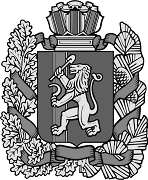 АДМИНИСТРАЦИЯУсть-Ярульского  сельсовета Ирбейского района Красноярского края  ПОСТАНОВЛЕНИЕ 28.12.2021 г.                                                                              №41-пгО внесении изменений в постановление администрации  Усть-Ярульского сельсовета от 02.09.2013 № 30-пг «О внесении изменений в постановление от 01.07.2013 № 25-пг «Об обеспечении доступа к информации о деятельности органов местного самоуправления» В соответствии с Федеральным законом от 09.02.2009 № 8-ФЗ «Об обеспечении доступа к информации о деятельности государственных органов и органов местного самоуправления», ст. 4.3 Федерального закона от 10.01.2002 № 7-ФЗ «Об охране окружающей среды» (введена Федеральным законом от 09.03.2021 № 39-ФЗ)  ПОСТАНОВЛЯЮ:Внести в приложения №1 постановления 01.07.2013 № 25-пг «Об обеспечении доступа к информации о деятельности органов местного самоуправления» следующие дополнения:    - дополнить перечень пунктом 12«12. Информация о состоянии окружающей среды (экологическая информация),  в том числе сведения:1) о состоянии и загрязнении окружающей среды, включая состояние и загрязнение атмосферного воздуха, поверхностных вод водных объектов, почв;2) о радиационной обстановке;3) о стационарных источниках, об уровне и (или) объеме или о массе выбросов, сбросов загрязняющих веществ;4) об обращении с отходами производства и потребления;5) о мероприятиях по снижению негативного воздействия на окружающую среду.      2.  Контроль за выполнением постановления оставляю за собой. 3. Постановление вступает в силу со дня его подписания и подлежит опубликованию в печатном издании «Усть-Ярульский вестник»Глава сельсовета                                          М.Д. ДезиндорфПриложение № 1к постановлениюот 28.12.2021  г. № 41-пгПЕРЕЧЕНЬинформации о деятельности органов местного самоуправления, обязательной для размещения на сайтеПриложение № 02к постановлению от 01.07.2013 г . № 25-пгТРЕБОВАНИЯк технологическим, программным и лингвистическим средствам обеспечения пользования сайтом1.      Технологические, программные и лингвистические средства обеспечения пользования официальным сайтом в сети Интернет должны обеспечивать доступ пользователей для ознакомления с информацией, размещенной на сайте, на основе общедоступного программного обеспечения.2.      Для просмотра сайта не должна предусматриваться установка на компьютере пользователей специально созданных для этих целей технологических и программных средств.3.      Пользователю должна предоставляться наглядная информация о структуре сайта.4.      Технологические, программные и лингвистические средства деления сайта должны обеспечивать:ведение электронных журналов учета операций, выполненных с помощью технологических средств и программного обеспечения ведения сайта;ежедневное копирование информации на резервный носитель, обеспечивающее возможность ее восстановления с указанного носителя;защиту информации от уничтожения, модификации и блокирования доступа к ней, а также от иных неправомерных действий в отношении такой информации;хранение информации, размещенной на сайте, в течение 5 лет со дня ее первичного размещения.5.      Информация на сайте должна размещаться на русском языке. Отдельная информация, помимо русского языка, может быть размещена на иностранных языках.Допускается указание наименований иностранных юридических лиц, фамилий и имен физических лиц с использованием букв латинского алфавита.№ п/пГруппа информационных материаловНазвание соответствующей рубрикиОтветственное лицоОбновление информации1.Наименование и структура органа местного самоуправления, почтовый адрес, адрес электронной почты, номера телефонов«Поселение»,Зам.главыВ течение 10 рабочих дней со дня изменения  сведений, содержащихся в группе2.Сведения о полномочиях органа местного самоуправления, задачах и функциях структурных подразделений, а также перечень законов и иных нормативных актов, определяющих эти полномочия, задачи и функции«Поселение»,Зам.главыВ течение 10 рабочих дней со дня изменения  сведений, содержащихся в группе3.Перечень подведомственных организаций, их задачи и функции, а также почтовые адреса, адреса электронной почты, номера телефонов подведомственных организаций«Поселение»,Зам.главыВ течение 10 рабочих дней со дня изменения  сведений, содержащихся в группе4.Сведения о руководителях органов местного самоуправления, их структурных подразделениях, руководителях подведомственных организаций«Поселение»,Зам.главыВ течение 10 рабочих дней со дня изменения  сведений, содержащихся в группе5.Муниципальные правовые акты, изданные органами местного самоуправления, включая сведения о внесении в них изменений, признании их утратившими силу, признании недействующими в соответствии с решением суда«Поселение»,Зам.главыРаз в месяц6.Информация о размещении заказов на поставки товаров, выполнение работ, оказание услуг для нужд заказчиковИнформация о проведении конкурсов на право заключения договора на выполнение программы перевозок«Поселение»,Зам.главыВ течение 5 рабочих дней со дня изменения  сведений, содержащихся в группе7.Информация о проведении торгов на право заключения договора аренды муниципального имущества, находящегося в муниципальной казне сельсовета«Поселение»,Зам.главыВ течение 10 рабочих дней со дня изменения  сведений, содержащихся в группе8.Стандарты муниципальных услугПеречни муниципальных услуг«Поселение»,Зам.главыВ течение 10 рабочих дней со дня изменения  сведений, содержащихся в группе9.Информация о состоянии защиты населения и территорий от чрезвычайных ситуаций и принятых мерах по обеспечению их безопасности, о прогнозируемых и возникших чрезвычайных ситуациях, приемах и способах защиты населения от них«Поселение»,Зам.главыВ течение 10 рабочих дней со дня изменения  сведений, содержащихся в группе10.Сведения об исполнении бюджетных средств«Поселение»,Зам.главыВ течение 10 рабочих дней со дня изменения  сведений, содержащихся в группе11.Информация о работе по противодействию коррупции«Поселение»,Зам.главыВ течение 10 рабочих дней со дня изменения  сведений, содержащихся в группе12.Информация о состоянии окружающей среды (экологическая информация),  в том числе сведения:1) о состоянии и загрязнении окружающей среды, включая состояние и загрязнение атмосферного воздуха, поверхностных вод водных объектов, почв;2) о радиационной обстановке;3) о стационарных источниках, об уровне и (или) объеме или о массе выбросов, сбросов загрязняющих веществ;4) об обращении с отходами производства и потребления;5) о мероприятиях по снижению негативного воздействия на окружающую среду. «Поселение»,Зам.главыВ течение 10 рабочих дней со дня изменения  сведений, содержащихся в группе